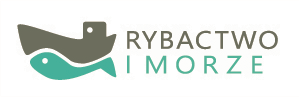 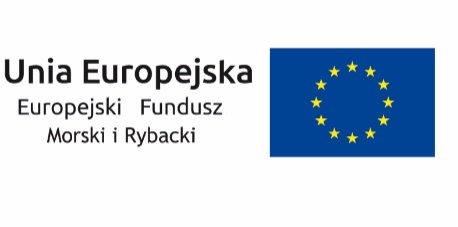 Tytuł operacji:  Zakup skuterów wodnych w celu dywersyfikacji dochodu przedsiębiorstwaCel operacji: Różnicowanie działalności rybackiej w kierunku działalności turystycznej poprzez zakup skuterów wodnych, co pozwoli na utworzenie miejsca pracy sezonowej i utrzymania jej przez  okres 3 lat  od dnia wypłaty płatności końcowej przez ARiMRBeneficjent: Gospodarstwo Rybackie Mikołajki sp. z o.o.Wysokość dofinansowania operacji: 150 000,00 zł, w tym wkład z EFMiR: 127 500,00 złProgram Operacyjny „Rybactwo i Morze”